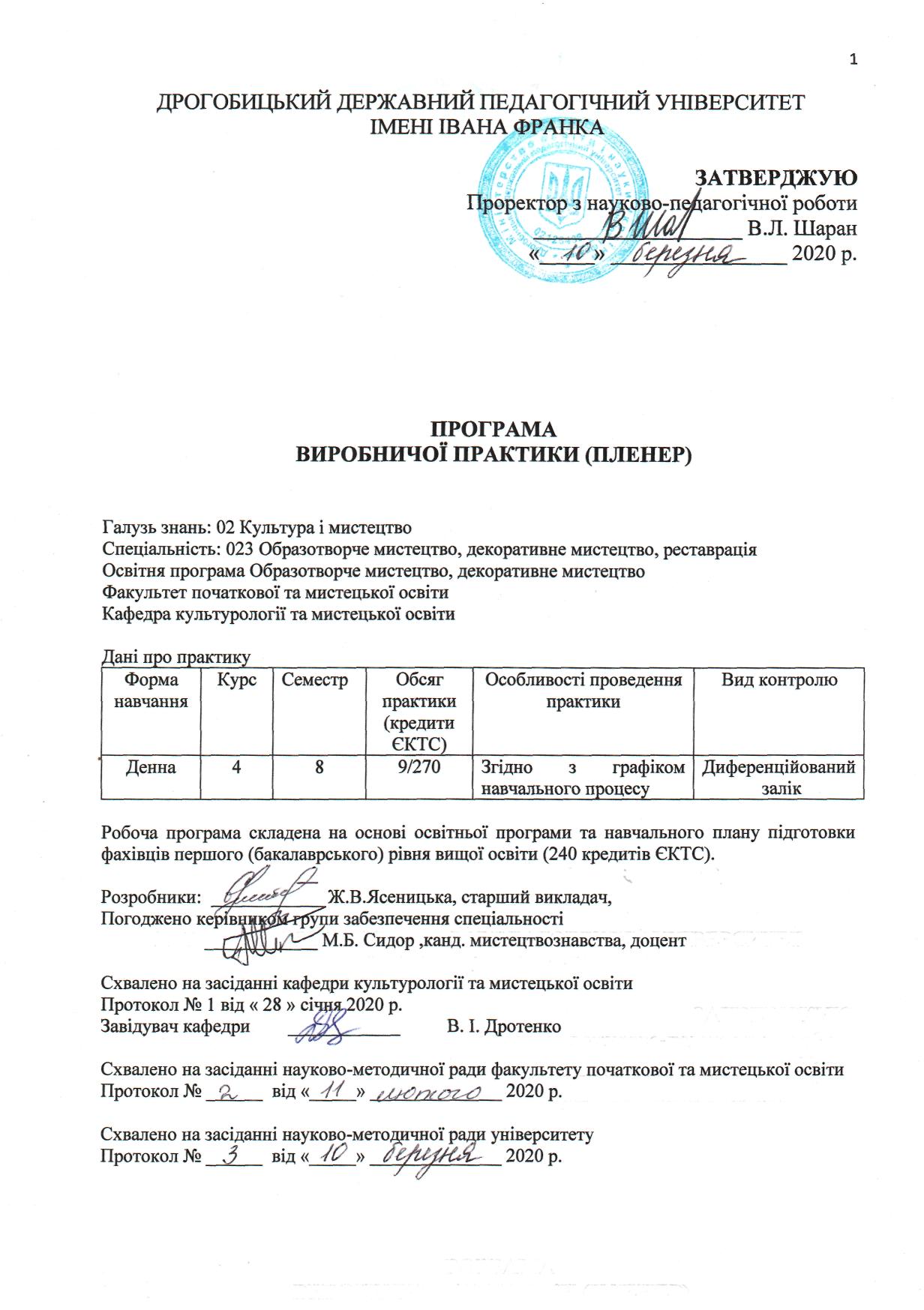 Мета та завдання виробничої практики (пленер)Мета та завдання виробничої практики (пленер) бакалаврів спеціальності «Образотворче мистецтво, декоративне мистецтво, реставрація»: розкрити особливості роботи на пленері у навчальному та професійно-творчому процесах; поглибити та закріпити набуті теоретичні знання і практичні навички із низки дисциплін блоку формування фахових компетентностей, отриманих під час їх опанування впродовж навчального процесу; навчити студентів вести зображувальну діяльності в умовах пленеру, методично та технічно-технологічно виконувати етюди, начерки, замальовки; вдосконалити напрацювання живописних і графічних технік роботи в умовах пленеру; вдосконалити знання та практичні навички з композиції, кольорознавства, перспективи, техніки та технології художніх матеріалів та можливості їх застосування на пленері; формувати професійні уміння та навички швидкого (етюдного) малювання, цілісності графічного та живописного зображення природи, об’єктів та просторового середовища; розвивати художньо-творчі здібності, естетичний смак у створенні художніх образів. Очікувані результати практикиПід час виконання завдань , бакалавр набуває умінь та навичок:Загальні компетентності:здатність до самовиховання, самовдосконалення, саморозвитку, відповідального і творчого підходу в професійній діяльності;знання та розуміння предметної галузі та професійної діяльності;здатність застосовувати знання у практичних ситуаціях;здатність генерувати нові ідеї (креативність);здатність оцінювати та забезпечувати якість виконуваних робіт.Фахові компетентності:здатність демонструвати високий рівень творчої майстерності, розуміти основні шляхи інтерпретації художньо-пластичного образу у мистецтвознавчій, творчій  та дослідницькій діяльності;здатність застосовувати базові знання провідних художньо-теоретичних систем та концепцій, історичних та мистецьких процесів розвитку образотворчого мистецтва, декоративного мистецтва у творчій та мистецтвознавчій діяльності;здатність здійснювати творчу діяльність на базі професійних знань та навичок, демонструвати розвинену творчу уяву, використовувати власну образно-асоціативну, стилістичну та пластичну мову художнього твору;здатність інтегрувати професійні знання та навички і використовувати їх в процесі створення художнього твору, впроваджувати сучасні способи формотворення.Програмні результати навчання:- вміти намалювати натюрморт, пейзаж;- застосовувати у власній творчості закони і правила композиційної організації твору, а також способи інтерпретації, стилізації, трансформації;- використовувати історичний досвід світових мистецьких практик, застосовувати різноманітні мистецькі техніки;- використовувати власну образно-асоціативну, стилістичну та пластичну мову, інтегрувати смисли та засоби їх втілення у мистецькому творі. 3. Передумови для проходження практикиПленер – важлива складова навчального процесу. Малювання на пленері кардинально відмінне від аудиторної роботи. Студенти отримують навички малювання на відкритому повітрі в процесі змін природного освітлення та стану погоди, вчаться збирати матеріали для роботи над пейзажем, вивчають закони лінійної та повітряної перспективи, плановості, вдосконалюють технічні прийоми роботи з різними художніми матеріалами, продовжують знайомство з творчим спадком кращих художників-пейзажистів. Виробнича практика (пленер) є складовою навчального процесу, підсумковим та узагальнюючим видом навчально-творчої роботи студентів. Протягом І – VІІ семестрів студенти вивчили наступні навчальні дисципліни: «Композиція». «Рисунок», «Живопис», «Скульптура та пластична анатомія», «Декоративно-прикладне мистецтво та художні промисли», «Методика навчання образотворчого мистецтва», «Художньо-прикладна графіка», «Історія зарубіжного образотворчого мистецтва», «Історія українського образотворчого мистецтва», «Основи кольорознавства», «Основи художньої майстерності».4. Організація та керівництво практикоюМісце проведення практики – для студентів денної форми навчання: факультет початкової та мистецької освіти (навчальні майстерні), ландшафтне середовище міста Дрогобича та його околиць.Перед початком пленерної практики на факультеті початкової та мистецької освіти проводиться настановча нарада. Студенти ознайомлюються зі змістом програмових завдань, з вимогами щодо виконання пленерних робіт (формат, матеріал, зміст, тема, рівень виконання, кількість, об’єм тощо), з критеріями оцінювання, оформлення практичних завдань та звітної документації. Обов’язково проводиться інструктаж з охорони праці та протипожежної безпеки.Права та обов’язки студента-практиканта:практикант здійснює свою діяльність згідно з вимогами Статуту навчального закладу, правилами внутрішнього розпорядку, виконує всі розпорядження адміністрації закладу, керівників практики;студент-практикант виконує всі види робіт, передбачених програмою практики, веде документацію з практики;після закінчення практики студент складає звіт з практики з переліком виконаних заходів і робіт, одержує відгук-оцінку від керівника практики;практикант має право одержувати консультації керівника з усіх питань проведення практики;практикант має право користуватися навчально-методичною літературою у бібліотеці закладу;студенту, який не виконав програму практики з поважних причин, її проходження переноситься на інший період за визначенням кафедри без відриву від занять в університеті. Вимоги до практичних пленерних робітПід час пленерної практики студенти працюють під керівництвом викладача, так і паралельно, самостійно виконують практичні програмні завдання.Заняття на відкритому повітрі повинні носити такий же організаційний характер, як і в аудиторії. Вони проводяться за робочою програмою, які обумовлюють зміст, мету завдань і тривалість їх виконання. Робочою програмою практики передбачені обов’язки студентів та керівника практики, яких повинні дотримуватись і виконуватись.На протязі проходження пленерної практики студент повинен продемонструвати в своїх практичних роботах не тільки оволодіння різноманітними художніми образотворчими техніками в виконанні програмних завдань, але й образотворчу грамоту.Начерки, замальовки, етюди, виконуються тільки з натури, в альбомі для начерків і на окремих аркушах паперу, картону, полотнах різних форматів (А4, А3). Програмні практичні роботи виконані під керівництвом викладача, так і самостійні повинні обов’язково оглядатись, оцінюватись, обговорюватись і виставлятись на оглядах.Після завершення пленерної (виробничої) практики проводиться підсумкова нарада: загальний підсумковий огляд та аналіз практичних робіт студентів. За організацією оглядів відповідають керівники практики. На підсумковому огляді, колегіально, виставляється оцінка за виконану програмну роботу студенту під час пленерної практики.5. Зміст практики1. Тривалі етюди натюрморту (дві постановки). Розмір: орієнтовно А-3.Матеріал: а) папір, акварель; б) полотно(картон), олія (темпера, акрил).Виконуються два етюди натюрморту в різних умовах освітлення: на сонці та в тіні. Один етюд в техніці акварелі та один етюд в техніці олійного живопису. Найважливішим завданням є передача загального тонового і колірного стану натури. Необхідно також уважне вивчення в етюдах впливу світла і повітря, навколишнього середовища на колір і тон предметів натюрморту.2. Замальовки елементів пейзажу. Розмір: формат А-4, 10 етюдів.Матеріал: папір (білий, тонований або крафт), графічні матеріали (олівці,вугілля, сангіна, туш – перо, пастель).Замальовки рослин. Для перших замальовок вибирайте нескладні рослини або частину рослини. У малюнках важливо передати будову, характер рослини, виразити її пластику і красу. В якості моделі краще брати рослини з великим листям, форма і будова яких добре читаються. У малюнках важливо передати простір – виділити ближні форми рослини і відвести в глибину дальню його сторону. Замальовки стовбурів і гілок дерев. Бажано виконати малюнки стовбурів різних порід дерев, виявивши характерне для даної породи дерева будову. Дерева різної породи мають різну фактуру кори; залежно від породи гілки ростуть або перпендикулярно до стовбура дерева, або вгору, або вниз. У малюнку гілки дерева ставляться ті ж завдання, що і в малюнку рослини. Це передача породи дерева, форми гілки, простору.Замальовки окремих дерев. Малюнки окремих дерев можна виконувати без фону або намічати оточення дуже узагальнено. У малюнку потрібно виділити головне – найбільш виразний вузол та узагальнити другорядне. Штрих повинен передавати направлення і характер листя, хвої, кори, трави. Освітлені маси листя передаються більш фактурно і матеріально, тіні узагальнюються широким штрихом.3. Замальовки нескладного пейзажу з неглибоким простором. Розмір: формат А-3, 5 етюдів.Матеріал: папір (білий, тонований або крафт), графічні матеріали (олівці,вугіль, сангіна, туш – перо, пастель).Знайти точку зору, яка дозволила б найбільш повно передати його. Велику роль для сприйняття мотиву грає освітлення. Визначити, який стан є найвигіднішим для знайденого мотиву. Для кожного конкретного мотиву треба знаходити переконливу і точну композицію. У малюнках обов'язково треба виявляти плани, домагатися цілісності освітлених і тіньових плям пейзажу, пластичної виразності світло-тінявого рішення. 4. Етюди елементів пейзажу. Розмір: орієнтовно А-4, 10 етюдівМатеріал: а) папір, акварель; б) полотно(картон), олія (темпера, акрил).У цьому завданні передбачається писати етюди рослин, гілок та стовбурів дерев. У етюдах треба виявляти колірні відмінності між стеблом і листям, освітленій і затіненій частинами рослини, поверхнями рослини, поверненими до неба і до землі. Етюди робляться у парі, тобто один етюд в техніці акварелі, один етюд в техніці олійного (акрил, темипера) живопису.5. Етюди нескладного пейзажу з обмеженим простором. Розмір: орієнтовно А-4, 10 етюдівМатеріал: а) папір, акварель; б) полотно(картон), олія (темпера, акрил).Вибираються прості мотиви: частина двору або дерево з будинком. Враховуючи певну фрагментарність мотивів, істотне значення набуває вміле композиційне рішення етюду. Етюди робляться у парі, тобто один етюд в техніці акварелі, один етюд в техніці олійного живопису.6. Етюди нескладного просторового пейзажу. Розмір: орієнтовно А-4, 10 етюдів.Матеріал: а) папір, акварель; б) полотно(картон), олія (темпера, акрил).Для етюдів пейзажу з глибоким простором вибираються прості мотиви, лаконічні по плям, ясні по співвідношенням планів. Етюди робляться у парі, тобто один етюд в техніці акварелі, один етюд в техніці олійного (акрил, темипера) живопису. У цій вправі головне завдання це якомога точніше взятии (передати) в етюді відношення планів з урахуванням повітряної перспективи. 7. Живописні етюди нескладного пейзажу з неглибоким простором.Розмір: формат А-3, 5 етюдів.Матеріал: а) папір, акварель; б) полотно(картон), олія (темпера, акрил).Знайти точку зору, яка дозволила б найбільш повно передати його. Велику роль для сприйняття мотиву грає освітлення та колористичний стан середовища щодо періоду дні, стану погоди, природнього освітлення. Визначити, який стан є найвигіднішим для знайденого мотиву. Для кожного конкретного мотиву треба знаходити переконливу і точну композицію. В етюдах обов'язково треба виявляти плани, домагатися цілісності освітлених і тіньових плям пейзажу, пластичної виразності світло-тінявого та колористичного рішення. 8. Живописні етюди пейзажу з глибоким простором.Розмір: формат А-3, 5 етюдів.Матеріал: а) папір, акварель; б) полотно(картон), олія (темпера, акрил).Головним завданням у цій вправі є побудова плановості в пейзажу. Живописні етюди фрагментів ландшафту (рівнина, горбиста місцевість, ліс, яри, пологі чи круті береги, передгір’я, гори тощо) необхідно обирати з метою передачі глибини простору, багатоплановості. Це дасягається засобами лінійної та повітряної перспективи, колористичними відношеннями натури та зображення сприйнятого середовища на площині живописними матеріалами.Завдання такого змісту скеровані на розвиток просторового бачення натури, уміння розділяти пейзаж на конкретні плани сприйняття та зображення, засобами кольору передавати просторове середовище в пейзажі. Завдання доцільно виконувати різними живописними матеріалами.9. Композиційно-тематичне завдання. Пейзаж з архітектурними об’єктами, елементами архітектури (частина будинку крізь сад, веранда, криниця на подвір’ї, альтанка, капличка тощо)Розмір: формат А-3, 5 етюдів.Матеріал: а) папір, акварель; б) полотно(картон), олія (темпера, акрил).Живописний етюд фрагментів будинків з деревами, огорожею, освітлених сонцем і в похмуру погоду (акварель, гуаш).Живописний етюд будинків і їх груп в різних положеннях відносно лінії горизонту в фронтальній і кутовій перспективі освітлених сонцем і в похмуру погоду (акварель, гуаш).Розвиток відчуття єдності зображальності та виразності у рисунку та живопису. Вдосконалення знань, умінь та навичок з лінійної тиа повітряної перспективи, композиції, рисунку та живопису.6. Зміст та порядок оформлення звітних матеріалівПо закінченню пленерної практики студенти комплектують виконані завдання (начерки, замальовки, етюди, творчі композиції) відповідно до програми у папку, прикріплюють титульну сторінку; заповнюють щоденник практики, у якому вказують завдання та термін їх виконання, пишуть звіт. У зазначений термін матеріали практики подають на кафедру керівнику практики.7. Підведення підсумків та критерії оцінювання результатівЗвітна документація здається студентами по завершенню проходження практики протягом наступного тижня керівнику практики від ВНЗ на кафедру культурології та мистецької освіти. Вона включає: - щоденник з проходження практики, який відображає зміст практики (календарний план); - звіт з виконаної роботи з зазначеною кількістю виконаних завдань, місцями їх виконання; - відгук-оцінку керівника практики із зауваженнями.Звіт з практики проходить у формі перегляду робіт, що проводиться комісією у складі завідувача кафедри та викладачів, що керують пленерною практикою студентів. Оцінка за практику виставляється з урахуванням рейтингових балів за видами діяльності практиканта (таблиця максимальних рейтингових балів додається) та вноситься в заліково-екзаменаційну відомість і залікову книжку студента за підписом керівника практики. Крім творчого перегляду здійснюється ще й колективна форма підведення підсумків практики – підсумкова конференція, аналізуються позитивні і негативні аспекти роботи під час практики.Студенти, які не виконали програму практики, за наявності поважної причини направляються на практику повторно, у вільний від навчання час.Критерії оцінювання результатів виробничої практики (пленер)Оцінювання здійснюється за шкалами оцінювання: стобальною, національною і ЄКТС.А (90 – 100) – отримує здобувач, який на високому рівні виконує програмовий зміст практики; відповідально і творчо підходить в професійній діяльності до навчально-творчої роботи; глибоко розуміє предметну галузь та професійну діяльність; творчо застосовує знання у практичних ситуаціях; генерує нові ідеї; демонструє високий рівень творчої майстерності, розуміє основні шляхи інтерпретації художньо-пластичного образу в мистецтвознавчій, творчій та дослідницькій діяльності; цілеспрямовано застосовує базові знання провідних художньо-теоретичних систем та концепцій, історичних та мистецьких процесів розвитку пленерного малювання у творчій та мистецтвознавчій діяльності; демонструє розвинену творчу уяву, використовує власну образно-асоціативну, стилістичну та пластичну мову художнього твору; інтегрує професійні знання та навички і використовує їх в процесі створення художнього твору; методично вірно працює над  натюрмортом, пейзажем; застосовує у власній творчості закони і правила композиційної організації твору, а також способи інтерпретації, стилізації, трансформації; використовує історичний досвід світових мистецьких практик, застосовує різноманітні мистецькі техніки; на високому виконавчому рівні використовує власну образно-асоціативну, стилістичну та пластичну мову, інтегрує смисли та засоби їх втілення у навчальних та творчих пленерних роботах. В (82 – 89)– отримує здобувач, який повністю виконує програмовий зміст практики; відповідально і творчо підходить в професійній діяльності до навчально-творчої роботи; достатньо розуміє предметну галузь та професійну діяльність; творчо застосовує знання у практичних ситуаціях; демонструє позитивний рівень творчої майстерності, розуміє основні шляхи інтерпретації художньо-пластичного образу у мистецтвознавчій, творчій та дослідницькій діяльності; застосовує базові знання провідних художньо-теоретичних систем та концепцій, історичних та мистецьких процесів розвитку пленерного малювання у творчій та мистецтвознавчій діяльності; на достатньому рівні демонструє творчу уяву, використовує власну образно-асоціативну, стилістичну та пластичну мову художнього твору; інтегрує професійні знання та навички і використовує їх в процесі створення художнього твору; поетапно працює над  натюрмортом, пейзажем; застосовує у практичній роботі закони і правила композиційної організації твору, а також способи інтерпретації, стилізації, трансформації; використовує історичний досвід світових мистецьких практик, частково застосовує різноманітні мистецькі техніки; на достатньому виконавчому рівні використовує власну образно-асоціативну, стилістичну та пластичну мову, інтегрує смисли та засоби їх втілення у навчальних та творчих пленерних роботах. С (75 – 81)– отримує здобувач, який виконує програмовий зміст практики в повному обсязі і на відповідному рівні практичної майстерності; відповідально і творчо підходить в професійній діяльності до навчально-творчої роботи; розуміє предметну галузь та професійну діяльність; застосовує знання у практичних ситуаціях на виконавчому рівні; частково генерує нові ідеї; демонструє достатній рівень творчої майстерності, розуміє основні шляхи інтерпретації художньо-пластичного образу у мистецтвознавчій, творчій та дослідницькій діяльності; вибірково застосовує базові знання провідних художньо-теоретичних систем та концепцій, історичних та мистецьких процесів розвитку пленерного малювання у навчально-творчій діяльності; демонструє розвинену творчу уяву, частково використовує власну образно-асоціативну, стилістичну та пластичну мову художнього твору; інтегрує професійні знання та навички і використовує їх в процесі створення художнього твору; методично вірно працює над  натюрмортом, пейзажем; застосовує у пленерних етюдах закони і правила композиційної організації зображення, стилізації, трансформації; частково використовує історичний досвід світових мистецьких практик, застосовує різноманітні мистецькі техніки; на достатньому виконавчому рівні використовує власну образно-асоціативну, стилістичну та пластичну мову, у практичних роботах допускає порушення лінійно та повітряної перспективи.D (67 – 74) – отримує здобувач, який на задовільному рівні виконує програмовий зміст практики; в професійній діяльності не проявляє відповідальності та творчого підходу до навчально-творчої роботи; частково розуміє предметну галузь та професійну діяльність; поверхнево застосовує знання у практичних ситуаціях; не генерує нові ідеї; демонструє задовільний рівень творчої майстерності не в повній мірі розуміє основні шляхи інтерпретації художньо-пластичного образу у мистецтвознавчій, творчій та дослідницькій діяльності; не застосовує знання провідних художньо-теоретичних систем та концепцій, історичних та мистецьких процесів розвитку пленерного малювання у творчій та мистецтвознавчій діяльності; демонструє низький рівень творчої уяви, не використовує в процесі навчального пленерного малювання образно-асоціативну, стилістичну та пластичну мову художнього твору; частково інтегрує професійні знання та навички, на низькому рівні використовує їх в процесі створення художнього твору; в роботі над натюрмортом та пейзажем допускає порушення композиційного та колористичного вирішення завдання; на низькому виконавчому рівні використовує власну образно-асоціативну, стилістичну та пластичну мову; у практичних роботах не дотримується правил, законів та особливостей пленерного малювання.E (60 – 66) – отримує здобувач, який на низькому рівні виконує програмовий зміст практики; не проявляє творчого підходу в професійній діяльності до навчально-творчої роботи; частково розуміє предметну галузь та професійну діяльність; не застосовує знання у практичних ситуаціях; не втілює нові ідеї; демонструє задовільний рівень виконавчої майстерності, не достатньо розуміє основні шляхи інтерпретації художньо-пластичного образу у мистецтвознавчій, творчій та дослідницькій діяльності; не в повній мірі застосовує базові знання провідних художньо-теоретичних систем та концепцій, історичних та мистецьких процесів розвитку пленерного малювання у навчально-творчій роботі; не проявляє творчу уяву та образно-асоціативну, стилістичну та пластичну мову художнього твору; не використовує професійні знання та навички у процесі створення художнього твору; не дотримується методичної послідовності в роботі над натюрмортом, пейзажем; з грубими помилками і частково застосовує закони і правила композиційної організації твору; не використовує історичний досвід світових мистецьких практик, на низькому рівні застосовує мистецькі техніки; обсяг програмових завдань виконує не в повному обсязі, у практичних роботах не дотримується правил, законів та особливостей пленерного малювання.FX (35 – 59) – отримує здобувач, який не виконує програмовий зміст практики в повному обсязі; безвідповідально відноситься до професійної діяльності та навчально-творчої роботи; не розуміє предметну галузь та професійну діяльність; не застосовує знання у практичних ситуаціях; демонструє низький рівень зображальної майстерності; не розуміє шляхи інтерпретації художньо-пластичного образу у мистецтвознавчій, творчій та дослідницькій діяльності; не застосовує базові знання провідних художньо-теоретичних систем та концепцій, історичних та мистецьких процесів розвитку пленерного малювання у навчально-творчій діяльності; відсутня творча уява, не використовує образно-асоціативну, стилістичну та пластичну мову художнього твору; не інтегрує професійні знання та навички і не використовує їх в процесі створення художнього твору; не дотримується методичної послідовності в роботі над натюрмортом, пейзажем; з грубими помилками і частково застосовує закони і правила композиційної організації твору; не використовує історичний досвід світових мистецьких практик, не реалізовує мистецькі техніки; виконані практичні роботи не відповідають обсягу та вимогам та завданням виробничої практики.F (0 – 34) – отримує здобувач, який не виконує програмовий зміст практики; безвідповідально відноситься до професійної діяльності та навчально-творчої роботи; не розуміє предметну галузь та професійну діяльність; не застосовує знання у практичних ситуаціях; демонструє дуже низький рівень зображальної майстерності; не розуміє шляхи інтерпретації художньо-пластичного образу у мистецтвознавчій, творчій та дослідницькій діяльності; не застосовує базові знання провідних художньо-теоретичних систем та концепцій, історичних та мистецьких процесів розвитку пленерного малювання у навчально-творчій діяльності; відсутня творча уява, не виконує навчальні та творчі завдання, не володіє технікою та технологією пленерного малювання.Розподіл 100 балів між видами робіт 8. Рекомендовані джерела інформації1. Антонович Є. Малюнок і живопис / Є. Антонович, В. Шпільчак. – К. : Вища школа, 1990. – 84 с.2. АРТ-класс / Пер. с англ. А. Дубах. – М. : АСТ, Астрель, 2002. – 192 с. : ил.Волошин Л. Ярослав Лукавецький: Малярство. Рисунки. Сценографія /  Любов Волошин. – Львів-Івано-Франківськ: ЗУКЦ, 2008. – 124с.: іл. Жердзицкий В.Є. Живопис. Техніка і технологія: Навч. посібник для студ. Вищих навч. закл. – Х., Колорит, 2006 – 327с.Кириченко М. А. Основи образотворчої грамоти / М. А. Кириченко, І.М. Кириченко. – К. : Вища школа, 2002. – 190 с.Коляденко Г. І. Анатомія людини / Г. І. Коляденко. – К.: Либідь, 2007. – 384 с.Макар В. Спомини та роздуми. Зібр. творів у чотирьох томах / В.Макар. – Торонто – Київ, 2001. – Т.1. – Від Бистриці до Бугу. – 447с. Мірчук З. Анатомія людини / 3. Мірчук, М. Мірчук. – Дрогобич : Вимір, 2007. – 40 с.Овсійчук В. Олекса Новаківський / В.Овсійчук. – Львів, Інститут народознавства НАН України, 1998. – 320с.:іл. Туманов І. М. Рисунок. Живопис. Скульптура: Теоретико-методологічні основи комплексного навчання / І. М. Туманов. – Львів : Аверс, 2010. – 496 с.Шедеври українського живопису : альбом / Авт.-упоряд. Д. Горбачов. – К. : Мистецтво, 2008. – 608 с.Шмагало Р. Вчителі Романа Сельського і мистецько-педагогічні пріоритети Галичини 1910-1920-х рр. ХХст. / Р.Шмагало. // Мистецтвознавство’03. Львів: Інститут народознавства НАН України, 2004. – С.53-62.Шмагало Р. Мистецька освіта в Україні середини ХІХ – середини ХХ ст.: структурування, методологія, художні позиції / Р.Шмагало. – Львів: Українські технології, 2005. – 528 с.: іл. Яремків М. Композиція : творчі основи зображення / М. Яремків. – Тернопіль, 2007. – 112 с.Gottfried Bammes. Der nackte Mensch / [Баммес Г. Анатомія людини ; нім. мовою]. – Dresden : VEB Verlag der Kunst, 1982. – 474 s.Аксенов О. Г. Цвет и линия / О.Г. Аксенов, М.М. Левидова. – М. : Сов. художник, 1986. – 248 с.Бакшеев В. Н. Пейзаж в живописи / В. Н. Бакшеев // Юный художник. – 1986. – № 5. – С. 30 – 32.Баммес Г. Изображение фигуры человека / Готфрид Баммес. – Берлин : Изд-во «Фольк унд виссен», 1988. – 472 с.Барчаи Е. Анатомия для художников / Е. Барчаи. – Будапешт : Корвина, 1979. – 344 с.Беда Г. Основы изобразительной грамоты /Г. Беда. – М.: Просвещение, 1989. – 192 с.Бетти Э. Откройте в себе художника / Э. Бетти. – Минск : Попурри, 2010. – 300 с.Виппер А. В. Как работать над пейзажем масляными красками / А. В. Виппер. – М. : Профиздат, 1981. – 134 с.Виппер А. В. Материалы живописи: масло, акварель, гуашь, темпера, клеевые краски / А. В. Виппер. – М. : Искусство, 1994. – 137 с.Волков Ю. А. Работа над живописными этюдами / Ю. А. Волков. - М.: Просвещение, 1984. - 30 с.Гаптилл А. Работа карандашом / А. Гаптилл. – Мн. : ООО «Попурри», 2001. – 96 с.Жердзицкий В.Є. Живописное решение головы человека /Теорія і практика матеріально-художньої культури. — X., 2003. — № 3.Жердзицкий В.Є. Композиция, цвет и гармония в натюрморте // Вісник Харківського художньо-промислового інституту. - X., 1999. - № 1.Живопись : учеб, пособ. для студ. вузов / Н. П. Бесчастнов, В. Я. Кулаков, И. Н. Стор [и др.]. – М. : ВЛАДОС, 2010. – 223 с. Зайцев А. С. Наука о цвете и живописи. - М.: Искусство, 1986. - 158 с.Кирцер Ю. М. Рисунок и живопись / Ю. М. Кирцер. - М.: Высшая школа, 2003. - 272 с.Маслов Н. Я. Пленэр: Практика по изобразительному искусству. – М. : Просвещение, 1984. – 112 с.Материалы и техника рисунка / под ред. В. А. Королева. – М. : Искусство, 1987. – 78 с.Никодеми Г. Б. Техника живописи: инструменты, материалы, методы. Практические советы / Г. Б. Никодеми. - М.: Эксмо, 2004. - 144 с.Одноралов Н. В. Материалы в изобразительном искусстве / Н. В. Одноралов. – М. : Просвещение, 1989. – 176 с.: ил.Ратничин В. М. Перспектива : учебное пособие / В. М. Ратничин. – К. : Выща школа, 1982. – 232 с.Рисунок. Живопись. Композиция : хрестоматия / Сост. Н. Ростовцев. – М. : Просвещение, 1989. – 204 с.Сервер Ф. А. Масляная живопись для начинающих / Ф. А. Сервер ; пер. с нем. Т. Панфиловой. – М. : ACT : Астрель, 2007. – 175 с. : ил.Смит Р. Настольная книга художника. Оборудование, материалы, процессы, техники / Р. Смит. – М. : АСТ – Астрель, 2004. – 96 с. : ил.Терентьев А. Е. Изображение животных и птиц средствами рисунка и живописи / А. Е. Терентьев. – М. : Просвещение, 1980. – 48 с.Унковский А.А. Живопись: Вопросы колорита: Учеб. пособие для студентов худож.-граф. фак. пед. ин-тов. - М.: Просвещение, 1980. - 128 с.Хамм Д. Как рисовать голову и фигуру человека / Д. Хамм. – Минск : Попурри, 2006. – 220 с.Чиварди Дж. Пейзаж : Методы, техника, композиция / Дж. Чиварди. – М. : Эксмо-Пресс, 2001. – 48 с.Чиварди Дж. Рисунок. Пластическая анатомия человеческого тела / Дж. Чиварди. – М. : Эксмо-Пресс, 2002. – 124 с.Чиварди Дж. Техника рисунка: инструменты, материалы, методы; практические советы / Дж. Чиварди ; пер. с итал. Л. Агаева. – М. : Эксмо- Пресс, 2002. – 64 с.Школа  изобразительного искусства: в 10 т. - М., 1987- 1992.Янковский А.А. Живопись темперой и гуашшю. - М., 1980. -48 с.Яшухин А. П. Живопись: учеб, пособ. для уч-ся пед. уч-щ / А. П. Яшухин . - М.: Просвещение, 1985. - 288 с.Яшухин А. П. Живопись : учебное пособие / А. П. Яшухин. – М. : Просвещение, 1985. – 288 с.б) додаткова:Жердзицкий В.Є. Темпера //Дизайн-освіта - 2004: Теорія, практика та перспективи розвитку. - X., 2004 -244с.Калініченко О. Колір та засоби передачі простору у зображенні пейзажу / О. Калініченко // Початкова школа. – 2003. – № 4. – С. 22 – 25.Жердзицкий В.Е. Техника «гризайль» //Дизайн-освіта - 2004: Теорія, практика та перспективи розвитку. — X., 2004.Пасічний А.М. Образотворче мистецтво. Словник-довідник / А.М. Пасічний. – Тернопіль : Навчальна книга – Богдан, 2008. – 216 с.Савчин Г. В. Композиція: навчальний посібник / Г. В. Савчин, Ж. В. Ясеницька. – Дрогобич : ВВ ДДПУ імені Івана Франка, 2013. – 62 с.Сидор М. Б. Вивчення формату як засобу творчого вирішення зображень / М. Б. Сидор. – Дрогобич : РВВ ДДПУ імені Івана Франка, 2009. – 48 с.Сидор М. Б. Методичні рекомендації до виконання практичних завдань навчально-творчої практики «Пленер» / М. Б. Сидор, Ж. В. Ясеницька. – Дрогобич : РВВ ДДПУ імені Івана Франка, 2005. – 46 с.Сидор М. Б. Основи грамоти з образотворчого мистецтва. Словник термінів / М.Б. Сидор, М. Й. Федів, Ж. В. Ясеницька. – Дрогобич: РВВ ДДПУ, 2006. – 78с.Словник образотворчого мистецтва [Електронний ресурс]. – Режим доступу : http://artdic.ru/id ex.htm Сандомирский С. Начала теории живописи. – Электронный ресурс. – Режим доступа: http://samlib.ru/s/sandomirskij_s/nachala-teorii-zhivopisi.shtmlСамостійна робота№1№2№3№4№5№6№7№8№9ЗалікКількість балів2051010510101020ЗалікВсього балівВсього балівВсього балівВсього балівВсього балівВсього балівВсього балівВсього балівВсього балівВсього балів100100